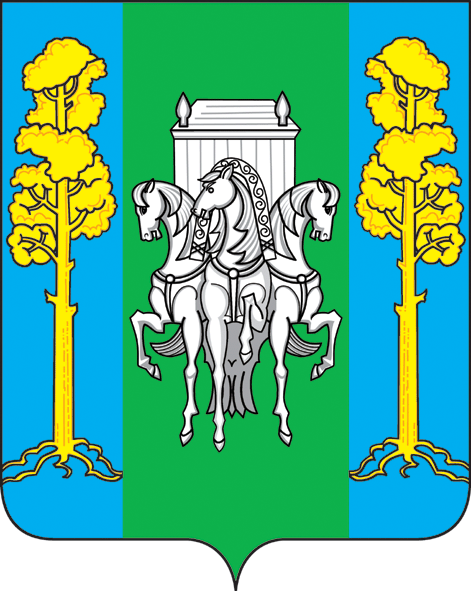 УПРАВЛЕНИЕ  ОБРАЗОВАНИЯАДМИНИСТРАЦИИ  БОЛЬШЕСОСНОВСКОГО МУНИЦИПАЛЬНОГО  РАЙОНАПЕРМСКОГО КРАЯПРИКАЗ 31.07.2017 г.                                                                                                               №  129с. Большая  СосноваВ соответствии с приказом Министерства образования и науки пермского края № СЭД 26-01-35-654 от 19.06.2017  и на основании  письма № СЭД- 26-01-35-1184 от 19.07.2017г.  «О реализации краевого проекта»Читаем ВМЕСТЕ»                                           ПРИКАЗЫВАЮ:Назначить ответственной за реализацию краевого проекта  «Читаем ВМЕСТЕ» среди ДОО Большесосновского муниципального района Тимшину Татьяну Геннадьевну, методиста по дошкольному образованию РИМК управления образования администрации Большесосновского муниципального района. Определить детские сады района, участвующие  в реализации проекта (приложение №1)Утвердить план реализации проекта «Читаем ВМЕСТЕ» на территории Большесосновского муниципального района (приложение № 2)Контроль за исполнением приказа возложить на заведующую РИМК Кустову Елену Владимировну.И.о.начальника управления образованияадминистрации Большесосновскогомуниципального района                                                                               О.В. ВербовскаяДОУ участники краевого проекта «Читаем ВМЕСТЕ» на территории Большесосновского муниципального районаО реализации краевого проекта «Читаем ВМЕСТЕ» на территории Большесосновского муниципального районаО реализации краевого проекта «Читаем ВМЕСТЕ» на территории Большесосновского муниципального районаО реализации краевого проекта «Читаем ВМЕСТЕ» на территории Большесосновского муниципального районаПриложение 1к  приказу управления образованияот   31.07.2017                     № 129ДОУРуководитель ОУВозрастная группаПедагог, участник проекта1МБДОУ Большесосновский детский сад» Заведуюшая ДОУ Бушуева Татьяна Каюмовна.Зам.зав. по ВМРЛященко Надежда АлексеевнаСредниеСтаршиеПодготовительные По согласованию2Структурное подразделение «Черновской сад»,МБОУ «Черновская СОШ им А.С. Пушкина»Директор Тресков Алексей ВикторовичЗам. директора по дошкольному образованию Бортникова Надежда АнатольевнаСредняяСтаршаяподготовительнаяЧеремных К.А.Колдомова М.М.Ярукова Н.В.3Структурное подразделение «Юрковская начальная школа-детский сад»ДиректорЛискова Ольга АлексеевнаЗавуч Жужгова Кристина АндреевнаЗав.ДОУ Вяткина Светлана НиколаевнаСредняястаршаяКилунина Алла ВасильевнаПетрова Ольга Николаевна4Структурное подразделение «Петропавловский детский сад», МБОУ «Петропавловская СОШ»Директор Чечкина Марина МихайловнаразновозрастнаяАндреева Любовь АркадьевнаМакарова Светлана Геннадьевна5Структурное подразделение «Заболотовский детский сад», МБОУ «Заболотовская ООШ»Директор Варова Татьяна ПетровнаразновозрастнаяЧудинова Нина Аркадьевна6Структурное подразделение «Тойкинский детский сад», МБОУ «Тойкинская СОШ»Директор Пустовалов Иван НиколаевичразновозрастнаяБелова Елена Андреевна7Структурное подразделение «Полозовский детский сад», МБОУ «Полозовская СОШ»Директор Удалова Наталья ВладимировнаразновозраснаяРубцова Елена ЛеонидовнаПупкава Марина Александровна8Структурное подразделение «Красноярская начальная школа-детский сад», МБОУ «Полозовская СОШ»Директор Удалова Наталья ВладимировнаразновозрастнаяСилукова Мария ВасильевнаВольхина Светлана ВалерьевнаВдовина Ольга Николаевна.9Структурное подразделение «Кленовский детский сад», МБОУ «Кленовская СОШ»Директор Дробинина Вера НиколаевнаразновозрастнаяХарламова Елена АфанасьевнаГолованова Татьяна Васильевна10Структурное подразделение «Баклушинский детский сад», МБОУ «Баклушинская ООШ»Директор Ляхин Алексей ГеоргиевичразновозрастнаяКузнецова Ирина Юрьевна, Солдатенко Елена МихайловнаБушуева Елена Степановна